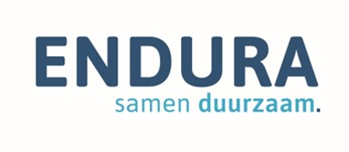 Agenda Algemene Ledenvergadering Energiecoöperatie Endura24 mei 2018Locatie: 	Californiagebouw, Deventerweg 2aTijd: 		Start vergadering om 19.30 (vanaf 19.00 welkom)        		Beoogde eindtijd 21.45AgendaOpening door de voorzitter                                                                                                                         van het bestuur, Ruud Mantingh						MondelingVerslag vergadering ALV 22 februari 2018		ter vaststelling 		Notitie ALV.2405.1 Korte toelichting stand van zaken Endura                                                                                                        door de directeur, Wim Sederel			ter informatie		MondelingVragen en opmerkingen vanuit de leden		ter bespreking		Mondeling				                                                                                                   			Participatiereglement				 ter informatie		Notitie ALV.2405.2 ter goedkeuring 	Notitie ALV.2405.3Informatiememorandum Enduradelen en Zondelen	ter informatie		Notitie ALV 2405.4ter goedkeuring	Notitie ALV 2405.5ter goedkeuring	Notitie ALV 2405.6Pauze
Lezing Ir. Roelof Potter, Manager Alliander D.G.O.  Van Gas Los, hoe wordt dat mogelijk en wat kunnen we er aan doen ?Rondvraag en sluiting